AmrAmr.362915@2freemail.com  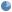 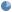   Courses:Basic life support Course in Cairo University. (Dec. 2010).Endodontic Diploma in Ain Shams University (May 2011) – Grade (Good).Oral & Maxillofacial Surgery Diploma in Cairo University (Sep 2011) – Grade (Good). Immediate Life Support in Hamad Training Center (March 2014).Radiation Protection in Dental Radiology in Hamad (January 2016).Middle East Forum on Quality and Safety in Healthcare 2016 (13-15 May 2016).1 Work ExperienceDentist in Elkhazendara Hospital in Cairo – Ministry of Health.	(from Nov. 2006 – Apr. 2007)Dentist in Elkhazendara Hospital in Cairo – Ministry of Health.	(from 2009 till Jan 2014) Career objective:Seeking for a challenging job in a dynamic team, an opportunity to gain me experi-ence in a position matching my qualification. Personal skills, interest, and activities:Windows [98, XP, Vista] - MSWord - MS Excel - MS access.Typing speed.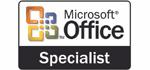   Other Skills, interests, and activities:Hard worker, confident and dynamic.Ability to work effectively, ability to learn quickly.Helpful, friendly, I'm able to make a good relation and communication with people.Creative, insists to achieve my goals.My interests are reading, playing sports, and browsing the internet, ride Horses.Up on Your Request2Education:  Graduation:  Graduation:  Graduation:FacultyFaculty:DentistryUniversityUniversity:Ain ShamsYear:May 2006GradeGrade:GoodDentist in El Demerdash Hospital – Ain Shams University.(from Apr. 2007 – Oct. 2007)(from Apr. 2007 – Oct. 2007)Dentist in Tropical Diseases (ElHomyat) Hospital in Assuit - Ministry of Health.Dentist in Tropical Diseases (ElHomyat) Hospital in Assuit - Ministry of Health.( 2008 )Dentist in Saint Maria Hospital in Assuit.(2008)Dentist in Abu Manaa Hospital in Cairo.( 2009 )Dentist in Doha Clinic Hospital in Doha – Qatar.(from 1st Feb. 2014 till now)Languages:Languages:Languages:LANGUAGEEVALUATION1ArabicFluent (Read, write and speak)2EnglishVery Good (Read, write and speak)Computer Skills:Computer Skills:Computer Skills:Computer Skills: